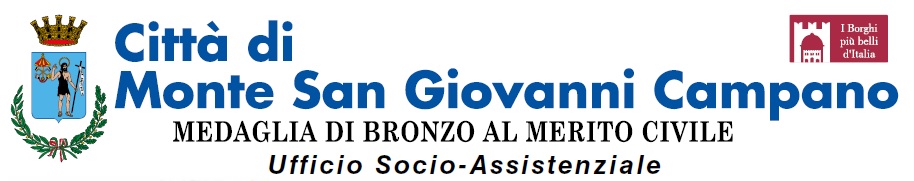    Avviso PubblicoL’Amministrazione  Comunale  intende inserire per l’anno scolastico 2018/2019  n. 13 anziani  in attività  di pubblica utilità per la sorveglianza in entrata e in uscita degli alunni frequentanti le scuole   dell’infanzia, primaria e secondaria di 1° grado, ubicate sul territorio comunale.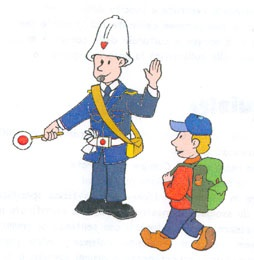 I requisiti richiesti sono i seguenti:Residenza nel Comune  di Monte San Giovanni Campano; Pensionati di età   compresa tra i  65 ed i 77 anni; Possesso  della patente di guida, cat. B; Idoneità psico-fisica.Di non aver  riportato condanne penali né procedimenti penali in caricoColoro che sono interessati  dovranno presentare  la domanda entro e non oltre le ore 12.00  del giorno 11 ottobre 2018  al Comune di Monte San Giovanni Campano, corredata della  seguente documentazione:Attestazione ISEE rilasciata nell’anno 2018;Certificato medico attestante l’idoneità psico-fisica;Fotocopia  della patente di guida;Fotocopia libretto pensione.La modulistica  occorrente può essere   scaricata  dal  sito internet:     www.comune.montesangiovannicampano.fr.it  oppure  ritirata presso lo SPORTELLO DEL CITTADINO  e l’Ufficio SOCIO-ASSISTENZIALE  nei giorni ed orari di apertura al pubblico.La graduatoria  sarà stilata dall’apposita  commissione comunale sulla base  dei criteri approvati con l’atto di Giunta  n. 72/2018.Per ulteriori informazioni telefonare ai seguenti numeri: 0775/289510-289985-289926Dalla Residenza Comunale, lì 26.09.2018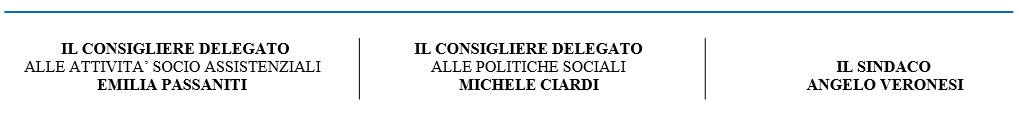 